ТЕХНИЧЕСКОЕ ЗАДАНИЕна поставку электронагревателя 45 кВт Behncke EWT 95-15 (2 шт.).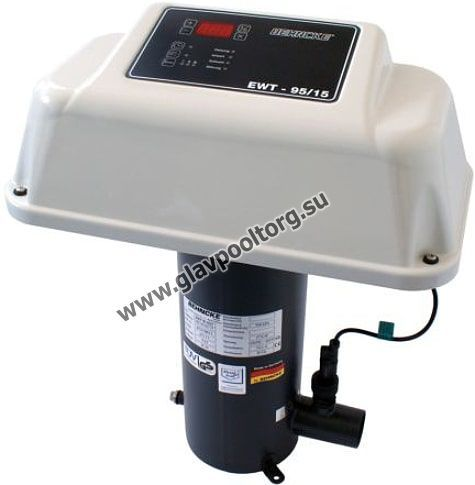 Поставка проводиться с целью замены, вышедшего из строя оборудования. СРОК ПОСТАВКИ – не позднее 15.05.2024.ТЕХНИЧЕСКИЕ ХАРАКТЕРИСТИКИОБЩЕЕОБЩЕЕПроизводительBehnckeМодельEWT 95-15Артикул производителяСтрана-производительГерманияМОЩНОСТЬ И ПРОИЗВОДИТЕЛЬНОСТЬМОЩНОСТЬ И ПРОИЗВОДИТЕЛЬНОСТЬМаксимальный потокМинимальный поток5.00 м³/часПотребляемая мощность45.00 кВтМАТЕРИАЛЫМАТЕРИАЛЫМатериал тэнаIncoloy 825Материал корпусаНержавеющая стальПОДСОЕДИНЕНИЕПОДСОЕДИНЕНИЕВходное отверстиеВР 2"Выходное отверстиеВР 2"ЭЛЕКТРИКА И ПАРАМЕТРЫ СЕТИЭЛЕКТРИКА И ПАРАМЕТРЫ СЕТИНапряжение питания380 ВТИП, ВЕРСИЯ, ИСПОЛНЕНИЕТИП, ВЕРСИЯ, ИСПОЛНЕНИЕТипЭлектрический